Lokalna Grupa Działania ,,Partnerstwo na Jurze”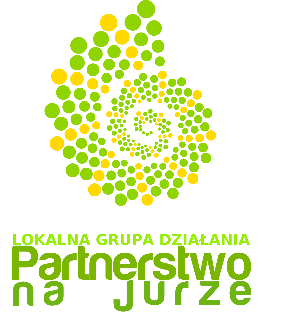 ul. Focha 3, 32-500 ChrzanówTel: 32 720 65 02Mail: biuro@partnerstwonajurze.plANKIETA  SKIEROWANA DO MIESZKAŃCÓW POWIATU CHRZANOWSKIEGO w ramach ewaluacji on-goingZapraszamy Państwa – mieszkańców powiatu chrzanowskiego (Gminy: Alwernia, Babice, Chrzanów, Libiąż, Trzebinia) – do wyrażenia opinii na temat warunków życia w swojej gminie.  Wyniki ankiety posłużą wyłącznie temu, aby dostosować Lokalną Strategię Rozwoju do potrzeb mieszkańców i regionu.PYTANIA BADAWCZE:Miejsce zamieszkania: gmina …………………… (proszę wpisać)W jakim stopniu zgadza się Pan/i lub nie zgadza ze stwierdzeniem „moja gmina jest dobrym miejscem do życia, w którym mogę realizować wszystkie swoje podstawowe potrzeby”?( Prosimy o zaznaczenie „x” właściwej odpowiedzi)  W jakim stopniu zgadza się Pan/i lub nie zgadza ze stwierdzeniem „w ostatnim roku warunki do życia w mojej gminie poprawiły się”?( Prosimy o zaznaczenie „x” właściwej odpowiedzi)  Jak obecnie ocenia Pan/i swoją gminę pod względem:( Prosimy o zaznaczenie „x” właściwej odpowiedzi)  Proszę ustosunkować się do poniższych stwierdzeń dotyczących ostatniego roku:( Prosimy o zaznaczenie „tak”, „nie” lub „nie wiem”)  Czy jest Pan/i zadowolony/a z warunków życia w gminie [nazwa}?( Prosimy o zaznaczenie „x” właściwej odpowiedzi)  Czy rozważa Pan/i zmianę miejsca zamieszkania?( Prosimy o zaznaczenie „x” właściwej odpowiedzi)  Jakie są powody?Trudny dostęp do edukacjiTrudny dostęp do instytucji kulturyUtrudniony dostęp do placówek opieki nad dziećmiBrak perspektyw zawodowychPowody osobiste/ rodzinneInne…(jakie?)Czy Pan/i osobiście korzystał/a z infrastruktury / obiektów finansowanych ze środków unijnych w ostatnim roku?( Prosimy o zaznaczenie „x” właściwej odpowiedzi)  Czy Pana/i zdaniem projekty związane z poprawą infrastruktury cieszą się lub nie cieszą zainteresowaniem mieszkańców?( Prosimy o zaznaczenie „x” właściwej odpowiedzi)  Czy Pan/i osobiście korzystał/a z projektów takich jak szkolenia, spotkania, festyny finansowanych ze środków unijnych w ostatnim roku?( Prosimy o zaznaczenie „x” właściwej odpowiedzi)  Czy Pana/i zdaniem projekty te cieszą się lub nie cieszą zainteresowaniem mieszkańców?( Prosimy o zaznaczenie „x” właściwej odpowiedzi)  Proszę sobie wyobrazić, że ma Pan/i możliwość decydowania o podziale dodatkowych środków finansowych w swojej gminie. Które z poniżej wymienionych obszarów dofinansował/a/by Pan/i w pierwszej kolejności?( Prosimy o zaznaczenie „x”  trzech najważniejszych)  Czy zna Pan/i Lokalną Grupę Działania ,,Partnerstwo na Jurze” ?Tak znam, słyszałam/em  [przejdź do 12]Nie znam, nie słyszałam/em [przejdź do Metryczki] W jaki sposób dowiedział się Pan/i o Lokalnej Grupie Działania?od znajomych, sąsiadóww instytucji (urząd, szkoła)z lokalnej prasywidziałem/am działania LGD uczestniczyłem/am  w działaniach LGD/ brałem/am udział w projekcieMetryczka M1. Status na rynku pracy:Osoba (fizyczna, prawna lub inna) prowadząca działalność gospodarczą Zatrudniony/a w rolnictwieZatrudniony/a poza rolnictwemUczący się/studiującyOsoba bezrobotnaInny typ, jaki? ……..M2. Płeć:KobietaMężczyzna M3. Niepełnosprawność:Osoba niepełnosprawna, posiadająca orzeczenie o niepełnosprawnościOsoba pełnosprawnaM4. Wykształcenie:podstawowezasadnicze zawodoweśredniepolicealnelicencjat, inżynierwyższe magisterskieinneM5. Wielkość gospodarstwa rolnego: a) nie posiadam gospodarstwa rolnegob) do 5 ha c) 5-10 ha d) 11-20 ha e) 21-50 haf)  >50 haM6. Wiek przedziała) do 24 latb) 25-34 lat c) 35-50 lat d) >50 latM7. Miejsce zamieszkania: gmina…Zdecydowanie takRaczej TakTrochę tak/trochę nieRaczej nieZdecydowanie nieNie mam zdaniaZdecydowanie takRaczej TakTrochę tak/trochę nieRaczej nieZdecydowanie nieNie mam zdaniaBardzo dobrzeDobrzeTrochę dobrze/trochę źleŹleBardzo źleNie mam zdaniaAtrakcyjności turystycznejPromocji dziedzictwa kulturowego, zasobów naturalnych i turystykiInfrastruktury i oferty kulturalnejInfrastruktury i oferty sportowej i rekreacyjnejInfrastruktury drogowejZaangażowania mieszkańców w rozwiązywanie lokalnych problemów Tożsamości mieszkańców z regionemDziałań i usprawnień na rzecz osób niepełnosprawnychDziałań na rzecz bezrobotnychDziałań na rzecz osób przed 34 rokiem życiaDziałań na rzecz osób po 50 roku życiaDziałań na rzecz kobietMożliwości zatrudnienia poza rolnictwemSprzyjających warunków dla przedsiębiorców i prowadzenia firmyUczestniczę w wydarzeniach organizowanych przez gminę (kulturalnych, rekreacyjno-sportowych, obchodach świąt etc.)Biorę udział w przygotowywaniu gminnych wydarzeń (sam albo w ramach grupy, do której należę)Należę do stowarzyszenia/organizacji pozarządowej (stowarzyszenie, fundacja)Należę do nieformalnej grupy społecznej (koła gospodyń etc.)Mam możliwości, by wypowiadać się na temat ważnych zagadnień (dotyczących gminy i mojej miejscowości)Jestem członkiem rady/komitetu (np. w szkole, klubie sportowym, przedsiębiorstwie)Znam najważniejsze fakty historyczne dotyczące mojej miejscowości/gminyPotrafię wskazać najważniejsze atrakcje turystyczne w okolicyNa terenie mojej gminy mogę rozwijać się zawodowoW mojej gminie powstaje wiele firmW mojej gminie chętnie inwestują przedsiębiorcyNa terenie mojej gminy są sprzyjające warunki dla turystów i osób przyjezdnychZdecydowanie tak Raczej takTrudno powiedziećRaczej nie Zdecydowanie nie Nie mam zdaniaTak [przejdź do 5.2]Nie [przejdź do 6]Tak często Tak, czasem Trudno powiedziećNieTak Ani tak, ani nie NieTak często Tak, czasem Trudno powiedzieć NieTak Ani tak, ani nie NiePromocja obszaru, dziedzictwa kulturowego, zasobów naturalnych, turystykiInfrastruktura i oferta kulturalnaInfrastruktura i oferta sportowa i rekreacyjnaInfrastruktura społeczna (świetlice, miejsca spotkań)Infrastruktura drogowaAktywność społeczna mieszkańców (zaangażowania w sprawy lokalne)Działania wzmacniające tożsamość mieszkańców z regionemDziałania wynikające z inicjatywy mieszkańcówWarunki życia osób niepełnosprawnychZmniejszenie liczby osób bezrobotnychZwiększenie liczby miejsc pracy poza rolnictwemDziałania umożliwiające podjęcie pracy przez osoby przed 34 rokiem życiaDziałania umożliwiające podjęcie pracy przez osoby po 50 roku życiaDziałania umożliwiające podjęcie pracy przez kobietyDziałania ułatwiające założenia i prowadzenia działalności gospodarczej